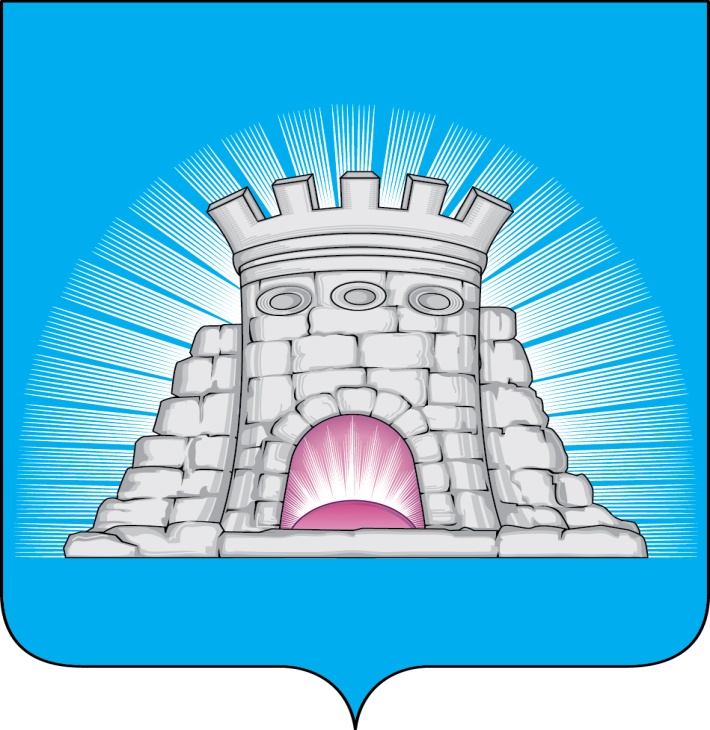                           П О С Т А Н О В Л Е Н И Е13.12.2022  №  2236/12г. ЗарайскО внесении изменений в постановление главы городского округа Зарайск Московской области от 30.12.2021 № 2089/12  	В соответствии с Бюджетным кодексом Российской Федерации,   постановлением главы городского округа Зарайск Московской области от 28.12.2021 № 2076/12 «Об утверждении Порядка расчета нормативных затрат на оказание муниципальных услуг (выполнение работ) муниципальными учреждениями городского округа Зарайск Московской области», постановлением главы городского округа Зарайск Московской области от 28.12.2021 № 2075/12 «Об утверждении Положения по формированию и финансовому обеспечению выполнения муниципального задания муниципальными учреждениями городского округа Зарайск Московской области»П О С Т А Н О В Л Я Ю:Внести изменения в постановление главы городского округа Зарайск Московской области от 30.12.2021 № 2089/12 «Об утверждении значений базовых нормативов затрат на оказание муниципальных услуг, значений нормативных затрат на выполнение работ, значений коэффициентов выравнивания к услугам, оказываемыми муниципальными учреждениями,  подведомственными комитету по культуре, физической культуре, спорту, работе  детьми и молодежью администрации городского округа Зарайск, значений натуральных норм, необходимых для определения базовых нормативов затрат на оказание муниципальных услуг  и определение значений территориального и отраслевого коэффициентов для муниципальных учреждений,  подведомственных комитету по культуре, физической культуре, спорту, работе с детьми и молодежью администрации городского округа Зарайск на 2022-2024 годы», изложив в следующей редакции:													010408- приложение 2 к постановлению «Значения нормативных затрат на выполнение работ, оказываемых муниципальными учреждениями, подведомственными комитету по культуре, физической культуре, спорту, работе детьми и молодежью администрации городского округа Зарайск Московской области на 2022-2024 годы» (приложение 1);- приложение 3 к постановлению «Значения коэффициентов выравнивания к муниципальным услугам, оказываемых муниципальными учреждениями, подведомственными комитету по культуре, физической культуре, спорту, работе детьми и молодежью администрации городского округа Зарайск Московской области на 2022-2024 годы» (приложение 2).2.  Службе по взаимодействию со СМИ разместить настоящее постановление на официальном сайте администрации городского округа Зарайск Московской области в сети «Интернет».Глава городского округа Зарайск  В.А. ПетрущенкоВерноНачальник службы делопроизводства	     Л.Б. Ивлева 13.12.2022Разослано: в дело, Глухих И.Е., ОЭ и И, ФУ, комитет по КФКСР с Д и М, МКУ «ЦБУ ГОЗ»,СВ со СМИ, прокуратуре.Н.В. Шишкина8 926 917-15-63									Приложение 1 									к постановлению главы 									городского округа Зарайск									от 13.12.2022 № 2236 /12Приложение 2Значения нормативных затрат на выполнение работ, оказываемых муниципальными учреждениями, подведомственными комитету по культуре, физической культуре, спорту, работе детьми и молодежью администрации городского округа Зарайск на 2022-2024 годы															Приложение 2 															к постановлению главы 															городского округа Зарайск															от 13.12.2022 № 2236 /12Приложение 3Таблица 1Значения коэффициентов выравнивания к муниципальным услугам, оказываемых муниципальными учреждениями, подведомственными комитету по культуре, физической культуре, спорту, работе с детьми и молодежью администрации городского округа Зарайск в 2022 году Таблица 2Значения коэффициентов выравнивания к муниципальным услугам, оказываемых муниципальными учреждениями, подведомственными комитету по культуре, физической культуре, спорту, работе детьми и молодежью администрации городского округа Зарайск в 2023 году Таблица 3Значения коэффициентов выравнивания к муниципальным услугам, оказываемых муниципальными учреждениями, подведомственными комитету по культуре, физической культуре, спорту, работе детьми и молодежью администрации городского округа Зарайск в 2024 году № п/пНаименование  работыНормативные затраты на работы (сметный метод), руб. на 2022г Нормативные затраты на работы (сметный метод), руб. на 2023г.Нормативные затраты на работы (сметный метод), руб. на 2024гМБУ «Дворец спорта «Зарайск»МБУ «Дворец спорта «Зарайск»МБУ «Дворец спорта «Зарайск»МБУ «Дворец спорта «Зарайск»МБУ «Дворец спорта «Зарайск»1Обеспечение доступа к объектам спорта36 170 000,0034 125 000,0036 750 000,00МБУ «Зарайский ледовый спортивный комплекс»МБУ «Зарайский ледовый спортивный комплекс»МБУ «Зарайский ледовый спортивный комплекс»МБУ «Зарайский ледовый спортивный комплекс»МБУ «Зарайский ледовый спортивный комплекс»1Обеспечение доступа к объектам спорта31 726 000,0030 875 000,0033 250 000,00МБУ «Подростково-молодежный клуб «Витязь»МБУ «Подростково-молодежный клуб «Витязь»МБУ «Подростково-молодежный клуб «Витязь»МБУ «Подростково-молодежный клуб «Витязь»МБУ «Подростково-молодежный клуб «Витязь»1Организация мероприятий в сфере молодежной политики, направленных на гражданское и патриотическое воспитание молодежи, воспитание толерантности в молодежной среде, формирование правовых, культурных и нравственных ценностей среди молодежи4 062 000,004 200 000,004 200 000,00МБУК «Межпоселенческая библиотечная система»МБУК «Межпоселенческая библиотечная система»МБУК «Межпоселенческая библиотечная система»МБУК «Межпоселенческая библиотечная система»МБУК «Межпоселенческая библиотечная система»1Формирование, учет, изучение, обеспечение физического сохранения и безопасности фондов библиотек, включая оцифровку фондов2 019 293,342 083 676,292 083 676,29Муниципальное бюджетное учреждение «Дворец культуры имени В.Н. Леонова»Муниципальное бюджетное учреждение «Дворец культуры имени В.Н. Леонова»Муниципальное бюджетное учреждение «Дворец культуры имени В.Н. Леонова»Муниципальное бюджетное учреждение «Дворец культуры имени В.Н. Леонова»Муниципальное бюджетное учреждение «Дворец культуры имени В.Н. Леонова»1Организация и проведение  мероприятий (с учетом всех форм)31 246 243,1534 380 377,2534 580 377,25Муниципальное бюджетное учреждение «Центр досуга «Победа» города Зарайска»Муниципальное бюджетное учреждение «Центр досуга «Победа» города Зарайска»Муниципальное бюджетное учреждение «Центр досуга «Победа» города Зарайска»Муниципальное бюджетное учреждение «Центр досуга «Победа» города Зарайска»Муниципальное бюджетное учреждение «Центр досуга «Победа» города Зарайска»1Организация и проведение мероприятий (с учетом всех форм)24 803 958,6529 746 520,5929 946 520,59Муниципальное бюджетное учреждение «Дом культуры поселка «Зарайский»Муниципальное бюджетное учреждение «Дом культуры поселка «Зарайский»Муниципальное бюджетное учреждение «Дом культуры поселка «Зарайский»Муниципальное бюджетное учреждение «Дом культуры поселка «Зарайский»Муниципальное бюджетное учреждение «Дом культуры поселка «Зарайский»1Организация и проведение  мероприятий (с учетом всех форм)10 372 346,718 041 873,428 341 873,42Муниципальное бюджетное учреждение «Мендюкинский сельский дом культуры»Муниципальное бюджетное учреждение «Мендюкинский сельский дом культуры»Муниципальное бюджетное учреждение «Мендюкинский сельский дом культуры»Муниципальное бюджетное учреждение «Мендюкинский сельский дом культуры»Муниципальное бюджетное учреждение «Мендюкинский сельский дом культуры»1Организация и проведение  мероприятий (с учетом всех форм)12 696 244,1114 872 996,3115 372 996,31Муниципальное бюджетное учреждение «Чулковский сельский дом культуры»Муниципальное бюджетное учреждение «Чулковский сельский дом культуры»Муниципальное бюджетное учреждение «Чулковский сельский дом культуры»Муниципальное бюджетное учреждение «Чулковский сельский дом культуры»Муниципальное бюджетное учреждение «Чулковский сельский дом культуры»1Организация и проведение  мероприятий (с учетом всех форм)8 667 662,239 499 761,449 799 761,44Муниципальное бюджетное учреждение «Ерновский сельский дом культуры»Муниципальное бюджетное учреждение «Ерновский сельский дом культуры»Муниципальное бюджетное учреждение «Ерновский сельский дом культуры»Муниципальное бюджетное учреждение «Ерновский сельский дом культуры»Муниципальное бюджетное учреждение «Ерновский сельский дом культуры»1Организация и проведение  мероприятий (с учетом всех форм)9 087 955,477 688 777,658 188 777,65N п/пНаименование услугиНаименование учрежденийНаименование учрежденийНаименование учрежденийНаименование учрежденийНаименование учрежденийНаименование учрежденийНаименование учрежденийN п/пНаименование услугиМБУ "Чулковский СДК"МБУ "Мендюкинский СДК"МБУ "Ерновский СДК"МБУ "Дом культуры посёлка Зарайский"МБУ "Дворец культуры имени В.Н. Леонова"МБУ "Центр досуга Победа"г. ЗарайскаМБУК «Межпоселенческая библиотечная системаN п/пНаименование услугиЗначения коэффициентовЗначения коэффициентовЗначения коэффициентовЗначения коэффициентовЗначения коэффициентовЗначения коэффициентовЗначения коэффициентов1Организация деятельности клубных формирований и формирований самодеятельного народного творчества1,0820859510,7258448060,9265439320,6957671841,2047860251,821137517-2Библиотечное, библиографическое и информационное обслуживание пользователей библиотеки (в стационарных условиях) ------1,0072755923Библиотечное, библиографическое и информационное обслуживание пользователей библиотеки (вне стационара) ------1,0279828494Показ кинофильмов (в стационарных условиях, бесплатно)-----1,002607129-N п/пНаименование услугиНаименование учрежденийНаименование учрежденийНаименование учрежденийНаименование учрежденийНаименование учрежденийНаименование учрежденийN п/пНаименование услугиМБУ "Чулковский СДК"МБУ "Мендюкинский СДК"МБУ "Ерновский СДК"МБУ "Дом культуры посёлка Зарайский"МБУ "Дворец культуры имени В.Н.Леонова"МБУ "Центр досуга Победа" г.ЗарайскаN п/пНаименование услугиЗначения коэффициентовЗначения коэффициентовЗначения коэффициентовЗначения коэффициентовЗначения коэффициентовЗначения коэффициентов1Организация деятельности клубных формирований и формирований самодеятельного народного творчества1,156739530,6832174941,089882610,910117391,2870283680,839658752N п/пНаименование услугиНаименование учрежденийНаименование учрежденийНаименование учрежденийНаименование учрежденийНаименование учрежденийНаименование учрежденийN п/пНаименование услугиМБУ "Чулковский СДК"МБУ "Мендюкинский СДК"МБУ "Ерновский СДК"МБУ "Дом культуры посёлка Зарайский"МБУ "Дворец культуры имени В.Н.Леонова"МБУ "Центр досуга Победа" г.ЗарайскаN п/пНаименование услугиЗначения коэффициентовЗначения коэффициентовЗначения коэффициентовЗначения коэффициентовЗначения коэффициентовЗначения коэффициентов1Организация деятельности клубных формирований и формирований самодеятельного народного творчества1,156739530,6832174941,089882610,910117391,2870283680,839658752